Инструкция по выполнению работы    На выполнение работы по математике отводится 40 минут.Выполняйте работу на двойном листе в клетку.     При выполнении работы нельзя пользоваться учебниками, рабочими тетрадями, справочниками, калькулятором.   Работа состоит из двух частей, включающих в себя 11 заданий.    Советуем выполнять задания в том порядке, в котором они даны. Для экономии времени пропускайте задание, которое не удаётся выполнить сразу, и переходите к следующему. Постарайтесь выполнить как можно больше заданий.    Если Вы хотите изменить ответ, зачеркните его и запишите рядом новый.Фотографии выполненной работы присылайте на электронную почту 1 вариант  - 2 вариант – 3 вариант- 4 вариант- 5 вариант –6 вариант – 7 вариант – 8 вариант – 9 вариант – 10 вариант –Желаем успеха!Экзаменационная работа по математике (в рамках итоговой промежуточной  аттестации) для обучающихся 6 классаВариант 1Часть 1.Текст задания переписывать не надо, необходимо только указать его номер и записать правильный ответ.1. Какое из чисел является делителем 153?    1) 306;   2) 0;   3) 5;   4) 3.2. Какое число является кратным числа 21?     1) 7;  2) 1;  3) 21;  4) 3.3. Найдите длину отрезка, если   его длины равны 12 м.4. Выполните действие и дайте ответ в виде несократимой дроби: 1 - .5.  Найдите     .                   6. Найдите площадь круга радиусом 6 см. 7. Найдите неизвестный член пропорции 3  х = 7   .Часть 2. При выполнении заданий  второй части укажите номер задания, а затем запишите краткое условие, его решение и ответ. Пишите четко и разборчиво. Рекомендуем внимательно читать условие.8. Найдите наименьшее общее кратное чисел: 40 и 56 9. Найдите значение выражения  - 3   ( - 2   5  )10. Найдите корень уравнения -7(х + 3) + 9 = 5 – 6х11. Площадь огорода 44,4 м2 разделили на три части, причём первая часть в 1,1 раза больше и вторая часть в 1,6 раза больше третьей. Найдите площадь каждой части огорода?Вариант 2Часть 1.Текст задания переписывать не надо, необходимо только указать его номер и записать правильный ответ.1. Какое из чисел является делителем 216?    1) 108;   2) 5;   3) 7;   4) 0.2. Разложите число 350 на простые множители.    1) 2175; 2) 3510; 3) 2557; 4) 2535.3.  Найдите площадь круга радиусом 3,1 см.4. Выполните действие и дайте ответ в виде несократимой дроби: 1 - .5. Найдите      .             6. Найдите длину отрезка, если   его длины равны 15 м.7. Найдите неизвестный член пропорции х  2 =    .Часть 2.При выполнении заданий  второй части укажите номер задания, а затем запишите краткое условие, его решение и ответ. Пишите четко и разборчиво. Рекомендуем внимательно читать условие8. Найдите наибольший общий делитель чисел 1456 и 1560.9. Найдите значение выражения   4   ( -    3  10 Вычислите выражение 2|x|-|3+y|, если  x = -7,  y = -12.11. Первую часть пути автомобиль проехал за 4 ч, а вторую — за 3 ч. Первую часть пути он ехал с некоторой постоянной скоростью, а вторую часть пути — со скоростью, на 10 км/ч большей. Всего он проехал 520 км. Чему равна скорость автомобиля на первом участке пути?Вариант 3Часть 1.Текст задания переписывать не надо, необходимо только указать его номер и записать правильный ответ.1. Какое из чисел не является делителем 48
   1)12; 2)48; 3)96; 4)162. Разложите число 168 на простые множители     1) 2Х84;  2)2х2х2х3х7;  3) 2х2х42;  4) 2х2х2х213. Найдите длину отрезка, если   его длины равны 24 м.4. Выполните действие и дайте ответ в виде несократимой дроби: 1 - .5.  Найдите     .                   6. Найдите неизвестный член пропорции 4  х =  .7. Найдите площадь круга радиусом 2,2 см. Часть 2. При выполнении заданий  второй части укажите номер задания, а затем запишите краткое условие, его решение и ответ. Пишите четко и разборчиво. Рекомендуем внимательно читать условие. 8. Найдите наименьшее общее кратное чисел 18 и 27.9. Найдите значение выражения  (2,1)∙(-  ): (-0,15)=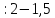 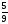 10. Найдите корень уравнения 10 – 2(3х + 5) = 4(х – 2)11. Туристы были в пути три дня. В первый день они преодолели 25% всего расстояния, во второй – 52% оставшегося, а в третий – 54 км. Найдите длину всего пути.Вариант 4Часть 1.Текст задания переписывать не надо, необходимо только указать его номер и записать правильный ответ.1. . Разложите число 220 на простые множители    1) 22х10;   2) 2х11х10;   3) 2х2х5х11;   4) 4х5х112. Какое число является кратным числа 21?     1) 7;  2) 1;  3) 21;  4) 3.3. Найдите площадь круга радиусом 2,1 см4. Выполните действие и дайте ответ в виде несократимой дроби: 1 - .5.  Найдите     273,6 : 0,76 + 7,24                 6. Сколько километров составляет автобусный маршрут, если 25% маршрута составляют 12 км?7.  Найдите неизвестный член пропорции. 6 3/7 : 1 6/7 = 4,5 : хЧасть 2. При выполнении заданий  второй части укажите номер задания, а затем запишите краткое условие, его решение и ответ. Пишите четко и разборчиво. Рекомендуем внимательно читать условие. 8. Найдите наибольшее общее кратное чисел 34,51, 68.  9. Найдите значение выражения 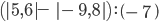 10. Найдите корень уравнения 4(х - 6) = х - 9   11. Во время субботника заводом было выпущено 150 холодильников.  этих холодильников было отправлено в больницы, а 60% оставшихся – в детские сады. Сколько холодильников было отправлено в детские сады?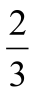 Вариант 5Часть 1.Текст задания переписывать не надо, необходимо только указать его номер и записать правильный ответ.1. Разложите число 250 на простые множители    1) 25х10;   2) 2х5х25;   3) 2х5х5х5;   4) 10х5х52. Найдите наибольший общий делитель чисел 1512 и 1008.    1) 1002; 2) 504; 3) 508; 3) 30243. Найдите длину окружности, если ее диаметр 15 см.4. Выполните действие и дайте ответ в виде несократимой дроби: 1 - .5.  Найдите     31⁄6 : 22⁄3.                6. Сколько километров составляет автобусный маршрут, если 25% маршрута составляют 24 км?7.  Решите пропорцию 2 1/7 : х = 2 19/28 : 3 3/4.Часть 2. При выполнении заданий  второй части укажите номер задания, а затем запишите краткое условие, его решение и ответ. Пишите четко и разборчиво. Рекомендуем внимательно читать условие. 8. Длина шага папы – 70 см, а у маленькой дочери – 15 см. Они начинают идти, поставив ноги на одну отметку. Какое расстояние они пройдут, чтобы их ноги опять встали вровень?9. Найдите значение выражения 8. - 3   ( - 2   5  )10. Найдите корень уравнения 2,6х – 0,75 = 0,9х – 35,6.11. Альбом, который стоил 120 рублей, продаётся с 25%-ой скидкой. При покупке 5 таких альбомов покупатель отдал кассиру 500 рублей. Сколько рублей сдачи он должен получить?Вариант 6Часть 1.Текст задания переписывать не надо, необходимо только указать его номер и записать правильный ответ.1. Какое из чисел является делителем 148?    1) 7;   2) 5;   3)37;   4) 0.2. Разложите число 350 на простые множители.    1) 2175; 2) 3510; 3) 2557; 4) 2535.3.  Найдите площадь круга радиусом 3 см.4. Выполните действие и дайте ответ в виде несократимой дроби: 1 - .5. Найдите      .             6. Найдите длину отрезка, если   его длины равны 15 м.7. Сахарный сироп состоит из 11 частей воды и 3 частей сахара.  Сколько сахара надо взять, чтобы получить 280 г сиропа?Часть 2.При выполнении заданий  второй части укажите номер задания, а затем запишите краткое условие, его решение и ответ. Пишите четко и разборчиво. Рекомендуем внимательно читать условие8. Найдите наибольшее общее кратное чисел 126, 132.9. Найдите значение выражения   (-4  )   3  10 Вычислите выражение 2|x|-|3+y|, если  x = -8,  y = -15.11. В первый кувшин налили 600 г молока. В каждый следующий кувшин налили на 30% молока больше, чем в предыдущий. Сколько граммов молока налили в третий кувшин?Вариант 7Часть 1.Текст задания переписывать не надо, необходимо только указать его номер и записать правильный ответ.1. Какое из чисел не является делителем 50
   1)10; 2)50; 3)100; 4)52. Разложите число 168 на простые множители     1) 2Х84;  2)2х2х2х3х7;  3) 2х2х42;  4) 2х2х2х213. Найдите площадь круга радиусом 2 см.4. Выполните действие и дайте ответ в виде несократимой дроби: 1 - .5.  Найдите     .                   6. Найдите длину отрезка, если   его длины равны 22 м.7. Периметр треугольника равен 114 см, а длины его сторон относятся как 5 : 6 : 8. Найдите стороны треугольника.Часть 2. При выполнении заданий  второй части укажите номер задания, а затем запишите краткое условие, его решение и ответ. Пишите четко и разборчиво. Рекомендуем внимательно читать условие. 8. Найдите наибольшее общее кратное чисел 64,72.9. Найдите значение выражения (12 + 63 – 36) : (− 13) х 4,5 10. Найдите корень уравнения 4(х - 1) = 2(2х - 8) + 1211. Туристы проехали на автобусе 55% намеченного маршрута, а оставшиеся 180 км они проехали на электричке. Какова длина намеченного маршрута?Вариант 8Часть 1.Текст задания переписывать не надо, необходимо только указать его номер и записать правильный ответ.1. Какое число является кратным числа 21?     1) 7;  2) 1;  3) 21;  4) 3.2. Какое из чисел является делителем 153?    1) 306;   2) 0;   3) 5;   4) 3.3. Вычислите приближённо длину окружности, если её диаметр равен 12 м.4. Выполните действие и дайте ответ в виде несократимой дроби: 1 - .5.  Найдите     .                   6. Груши при сушке теряют 80% своей массы. Сколько килограммов сушёных груш получится из 45 кг свежих?7. Развёрнутый угол разделён лучом на два угла в отношении 5 : 7.  Сколько градусов содержит каждый угол?Часть 2. При выполнении заданий  второй части укажите номер задания, а затем запишите краткое условие, его решение и ответ. Пишите четко и разборчиво. Рекомендуем внимательно читать условие. 8. Найдите НОД (495; 825).9. Найдите значение выражения  (7 − 13) · (192 − 184)10. Найдите корень уравнения –(11х - 7) + (7х + 9) = 811. Первую часть пути поезд прошёл за 5 ч, а вторую — за 3 ч. Первую часть пути он шёл с некоторой постоянной скоростью, а вторую часть пути — со скоростью, на 10 км/ч большей. Всего он прошёл 510 км. Чему равна скорость поезда на первом участке пути?Вариант 9Часть 1.Текст задания переписывать не надо, необходимо только указать его номер и записать правильный ответ.1. Разложите число 250 на простые множители    1) 25х10;   2) 2х5х25;   3) 2х5х5х5;   4) 10х5х52. Ателье необходимо заказать рулон ткани для пошива костюмов. Какой длины надо заказать рулон, чтобы он без остатков делился на куски длиной 5 метров и 7 метров?    1) 15; 2) 7; 3) 35; 4) 5верным неравенство  709 ˂ х ˂ 720верным неравенство  709 ˂ х ˂ 7203. Разделите число на две части в отношении:  56 в отношении  3 : 44. Выполните действие и дайте ответ в виде несократимой дроби: 1 - .5.  Найдите      .                   6. Сколько километров составляет автобусный маршрут, если 25% маршрута составляют 36 км?7.  Найдите длину окружности, если ее диаметр 7 см.Часть 2. При выполнении заданий  второй части укажите номер задания, а затем запишите краткое условие, его решение и ответ. Пишите четко и разборчиво. Рекомендуем внимательно читать условие. 8. Найдите НОД (105; 924).9. Найдите значение выражения   (46⁄3 - 7) * (-6⁄3) - (-4) * 3.10. Найдите корень уравнения 2(7х - 7) = 7(2х - 3) + 7.11. Сумма длин трех отрезков равна  42 см. Длина второго отрезка в 3 раза  больше первого, а длина третьего на 2 см больше первого. Найдите  длину второго отрезкаВариант 10Часть 1.Текст задания переписывать не надо, необходимо только указать его номер и записать правильный ответ.1. Какое из чисел не является делителем 60
   1)10; 2)30; 3)120; 4)62. Разложите число 168 на простые множители     1) 2Х84;  2)2х2х2х3х7;  3) 2х2х42;  4) 2х2х2х213. Найдите площадь круга радиусом 2,3 мм.4. Выполните действие и дайте ответ в виде несократимой дроби: 1 - .5.  Найдите  41⁄11 : 21⁄5.6. Найдите длину отрезка, если   его длины равны 18 м.7. Ребята 6 класса планировали собрать 420 кг макулатуры. Но собрали на 120% больше. Сколько макулатуры собрали ребята?Часть 2. При выполнении заданий  второй части укажите номер задания, а затем запишите краткое условие, его решение и ответ. Пишите четко и разборчиво. Рекомендуем внимательно читать условие. 8. Найдите НОД (126; 84).9. Найдите значение выражения (-23⁄6 - 8) * (-27⁄9) - (-2) * 4.10. Найдите корень уравнения  −3(x−1)=24−10x11. Одна сторона треугольника в 4,5 раз меньше второй и на 32 см меньше третьей. Найдите стороны треугольника, если его периметр равен 104 см.